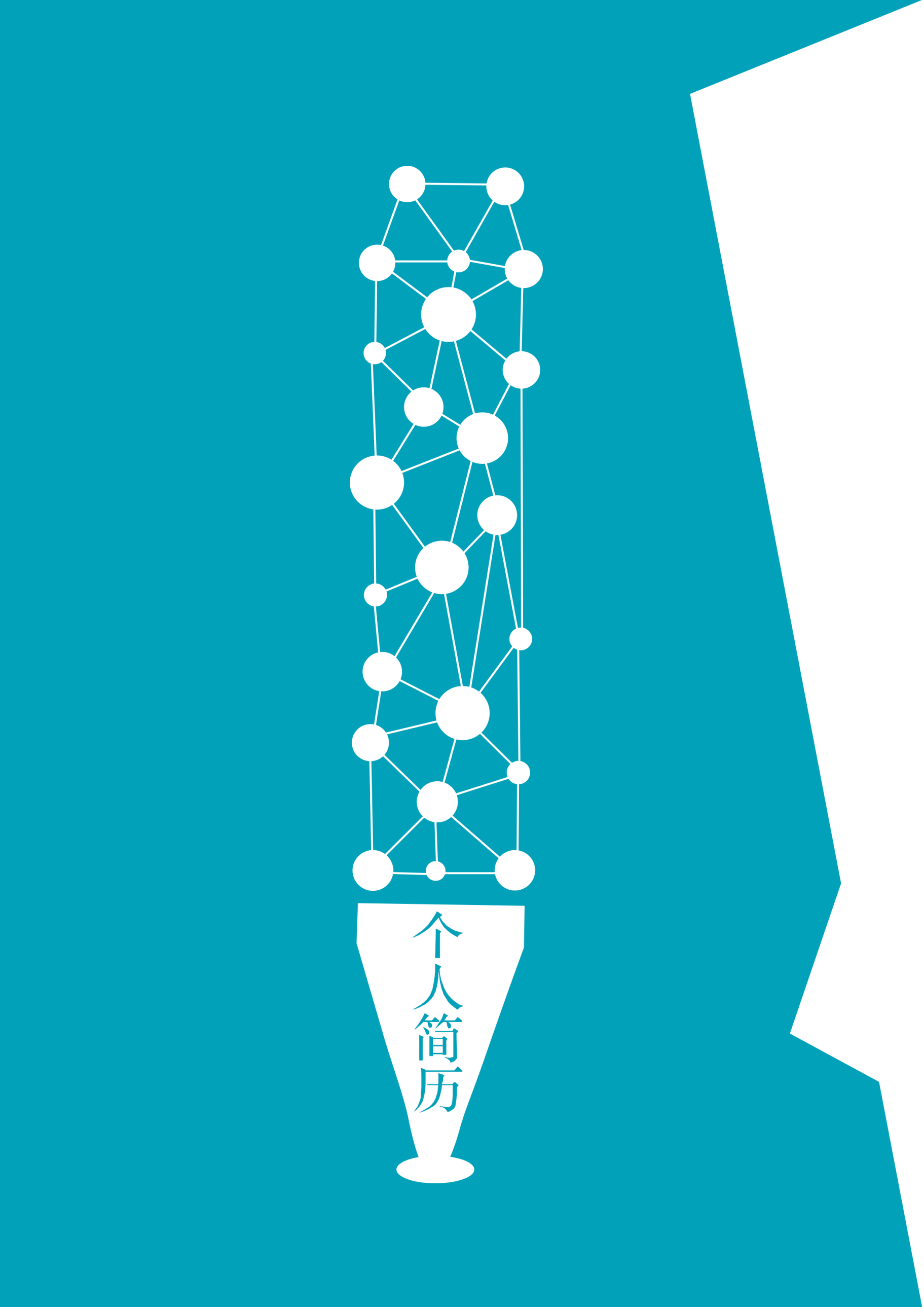 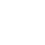 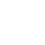 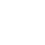 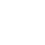       个人信息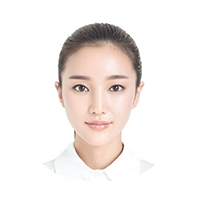 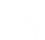 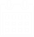 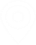 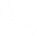 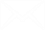 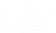 教育背景2008.9-2012.6     XX设计科技大学                      市场营销（本科）基本会计、统计学、市场营销、国际市场营销、市场调查与预测、商业心理学、广告学、公共关系学、货币银行学、经济法、国际贸易、大学英语、经济数学、计算机应用等。工作经验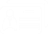 Experience    2013.10至今    科技有限公司负责社会化媒体营销团队的搭建工作，制定相关运营策略和指标，带领团队实施计划；网站常态运营活动规划和推荐执行；相关数据报告和统计，为公司决策层提供决策依据；轻量级产品和应用的策划，统筹产品、技术团队成员实施；Experience    2012.08-2013.09  广州XXX文化活动有限公司    市场推广员网络推广渠道搭建维护，包括QQ空间、微博、豆瓣等；负责软硬广投放，网络 舆情监控，公关稿撰写，事件营销策划；标书制作和撰写，甲方沟通工作。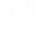 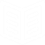 工作技能CET-6,优秀的听说能力计算机二级，熟悉计算机各项操作高级营销员，国家职业资格四级极具创意的广告策划，文案写作能力自我评价本人是市场营销专业毕业生，有丰富的营销知识体系做基础；对于市场营销方面的前沿和动向有一定的了解，善于分析和吸取经验熟悉网络推广，尤其是社会化媒体方面，有独到的见解和经验个性开朗，容易相处，团队荣誉感强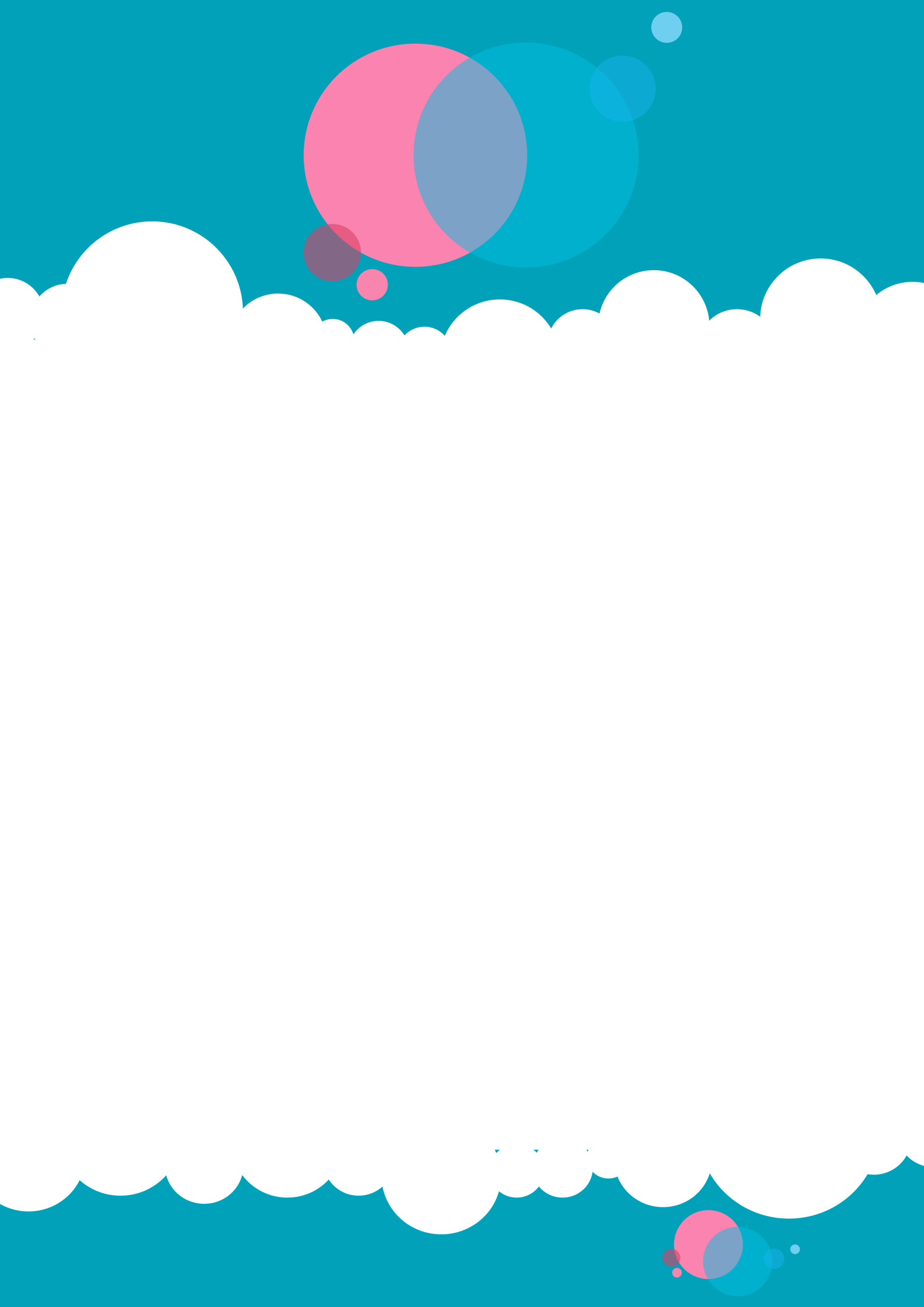 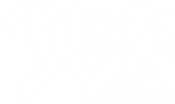 